Договор № ___________на оказание телематических услуг связи и услуг связи по передаче данныхс физическим лицомг. Красноярск «____»_____________20____ г.ООО «ПроСпектр», в лице директора Геращенко Евгения Сергеевича, действующего на основании Устава, именуемого в дальнейшем «ОПЕРАТОР», с одной стороны, и_______________________________________________________________________________________________________________, именуемый/именуемая в дальнейшем «АБОНЕНТ», с другой стороны, заключили настоящий договор о нижеследующем:ТЕРМИНЫ И ОПРЕДЕЛЕНИЯУслуги – телематические услуги связи и услуги связи по передаче данных, определённые в настоящем договоре и приложениях к нему, оказываемые ОПЕРАТОРОМ АБОНЕНТУ.Услуги включают в себя:а) доступ к сети связи ОПЕРАТОРА;б) доступа к информационным системам информационно-телекоммуникационных сетей, в том числе к сети Интернет;в) приема и передачи телематических электронных сообщений;г) соединений по сети передачи данных, за исключением соединений для целей передачи голосовой информации;д) доступа к услугам передачи данных, оказываемым другими операторами связи, сети передачи данных которые взаимодействуют с сетью связи ОПЕРАТОРА,а также бесплатные и круглосуточные информационно-справочные услуги (Постановление Правительства РФ от 10.09.2007 № 575 и от 23.01.2006 № 32):а) предоставление информации о тарифах на услуги связи, о территории оказания услуг связи (зоне обслуживания);б) предоставление АБОНЕНТУ информации о состоянии его лицевого счета;в) прием от АБОНЕНТА и (или) пользователя информации о технических неисправностях, препятствующих пользованию услугами связи по передаче данных;г) предоставление информации об оказываемых услугах связи и необходимых разъяснений;д) предоставление информации о настройках абонентского терминала и (или) пользовательского (оконечного) оборудования для пользования услугами связи.Оказание услуг связи может сопровождаться оказанием ОПЕРАТОРОМ иных услуг, технологически неразрывно связанных с телематическими услугами и услугами связи по передаче данных и направленных на повышение их потребительской ценности.В состав Услуг не входит обучение АБОНЕНТА навыкам работы в сети ИНТЕРНЕТ, настройка и диагностика персонального компьютера, установка, диагностика, настройка программного обеспечения на персональном компьютере АБОНЕНТА.Аутентификационные данные – уникальные логин (login) и пароль (password) АБОНЕНТА, используемые для доступа к Личному кабинету из сети Интернет или доступа к соответствующим услугам, оказываемым ОПЕРАТОРОМ.Логин – уникальный код аутентификации (регистрационное имя), предоставляемый АБОНЕНТУ для пользования услугами ОПЕРАТОРА.Пароль – уникальный набор латинских букв, цифр, а также символов, предоставляемый АБОНЕНТУ для доступа к Услугам ОПЕРАТОРА.Личный кабинет – веб-страница на сайте ОПЕРАТОРА, содержащая статистическую информацию об объемах полученных услуг и текущем состоянии Лицевого счета. Кроме того, на указанной странице АБОНЕНТ имеет возможность подписки на оказание конкретных Услуг, оказываемых ОПЕРАТОРОМ, или отказа от них.На указанной странице также размещаются специальные уведомления ОПЕРАТОРА для АБОНЕНТА.Абонентский лицевой счет – регистр аналитического учета ОПЕРАТОРА, предназначенный для отражения в учете операций по поступлению денежных средств от АБОНЕНТА и потреблению предоставляемых ОПЕРАТОРОМ АБОНЕНТУ Услуг.Подписка на оказание услуг – выполнение АБОНЕНТОМ действий, перечисленных на соответствующей странице Личного кабинета, являющихся заказом на получение конкретных услуг ОПЕРАТОРА на условиях соответствующего приложения к договору.Расчетный период – отчетный месяц, в котором были оказаны услуги, составляющие предмет настоящего договора.Резервирование – блокировка канала связи по инициативе АБОНЕНТА, в случае временного неиспользования Услуг.1. ПРЕДМЕТ ДОГОВОРА1.1.ОПЕРАТОР оказывает АБОНЕНТУ Услуги на условиях настоящего договора и приложений к нему, а АБОНЕНТ обязуется оплачивать оказываемые Услуги в порядке и на условиях настоящего договора.1.2. Адрес предоставления доступа к сети ОПЕРАТОРА, состав оказываемых телематических услуг связи, используемые интерфейсы, стоимость предоставления доступа к сети, порядок доступа к Услугам, технические характеристики сети ОПЕРАТОРА определяются в соответствии с заявлением АБОНЕНТА и согласовываются сторонами в Приложении № 1 к настоящему договору.1.3. АБОНЕНТУ могут быть предоставлены реальные IP-адреса за отдельную плату.1.4. ОПЕРАТОР оказывает Услуги связи на основании лицензий, предоставленных Федеральной службой по надзору в сфере связи, информационных технологий и массовых коммуникаций:- № 182959 от 14.05.2020 г. по 14.05.2025 г. на оказание телематических услуг связи;- № 182960 от 14.05.2020 г. по 14.05.2025 г. на оказание услуг связи по передаче данных, за исключением услуг связи по передаче данных для целей передачи голосовой информации.1.5.Подписание АБОНЕНТОМ настоящего договора означает, что АБОНЕНТ ознакомился с Правилами оказания телематических услуг, с условиями настоящего договора и приложений к нему.________________________Оператор                                                                  _______________________Абонент2. ПРАВА И ОБЯЗАННОСТИ СТОРОН2.1.ОПЕРАТОР обязуется:2.1.1. Подключить АБОНЕНТА к сети ОПЕРАТОРА, предоставить АБОНЕНТУ соответствующие сетевые реквизиты, а в случае необходимости оказать дополнительные услуги по организации канала связи, установке оконечного пользовательского оборудования и программного обеспечения. Сроки и стоимость дополнительных услуг определяются по соглашению сторон и фиксируются в дополнительных соглашениях к настоящему договору.2.1.2. После подключения к сети ОПЕРАТОРА предоставлять АБОНЕНТУ Услуги 24 часа в сутки, ежедневно 7 (семь) дней в неделю без перерывов, в соответствии с действующими Тарифами (Приложение № 2 к настоящему договору), за исключением случаев проведения необходимых профилактических и ремонтных работ.2.1.3. Оказывать АБОНЕНТУ Услуги в соответствии с законодательством Российской Федерации и настоящим договором.2.1.4. Устранять неисправности, препятствующие пользованию Услугами, в установленные сроки.2.1.4.1. Время реакции ОПЕРАТОРА на аварийную заявку АБОНЕНТА составляет не более 4 (четырех) часов в рабочие дни с 09-30 до 18-00 по местному времени. ОПЕРАТОР обязан соблюдать сроки и порядок устранения неисправностей, препятствующих АБОНЕНТУ пользоваться услугами связи, в том числе:ОПЕРАТОР обязуется устранить неисправности, препятствующие пользованию услугами связи, в срок до 3 (трех) рабочих дней с даты принятия заявки ОПЕРАТОРОМ, если иное не установлено законодательством Российской Федерации.,В случае, если по характеру повреждения сети связи неисправности не могут быть устранены в установленный срок, в том числе если повреждения вызваны действиями третьих лиц (акты вандализма, кражи, иная порча имущества ОПЕРАТОРА), ОПЕРАТОР устраняет неисправности в срок до 30 (тридцати) рабочих дней с предварительным уведомлением АБОНЕНТА.В отдельных случаях, при крупных масштабных авариях, сроки устранения неисправностей определяются ОПЕРАТОРОМ отдельно с предварительным уведомлением АБОНЕНТА.ОПЕРАТОР не отвечает за нарушение сроков устранения неисправностей вследствие непредставления АБОНЕНТОМ доступа в помещения для устранения неисправностей и\или при иных обстоятельствах, зависящих от АБОНЕНТА, которые могут повлечь за собой невозможность выполнения работ в срок.2.1.4.2. Не являются перерывами в предоставлении Услуг и не подлежат какой-либо компенсации со стороны ОПЕРАТОРА случаи, когда перерывы вызваны неполадками в оборудовании АБОНЕНТА или третьих лиц.2.1.5. Извещать АБОНЕНТА через средства массовой информации и/или в местах работы с АБОНЕНТАМИ, в личном кабинете либо через сайт ОПЕРАТОРА о появлении новых тарифных планов на Услуги не менее, чем за 10 календарных дней до их введения.2.1.6. Извещать АБОНЕНТА в местах работы с АБОНЕНТАМИ, в личном кабинете, через сайт ОПЕРАТОРА об образовавшейся задолженности и возможности приостановки оказания услуг связи не менее, чем за 24 (двадцать четыре) часа до приостановки оказания Услуг связи.2.1.7. В случае приостановки оказания Услуг связи, в связи с образовавшейся задолженностью, возобновить оказание Услуг связи АБОНЕНТУ в течение рабочих суток со дня предоставления документов, подтверждающих ликвидацию задолженности по оплате этих Услуг. И внесении абонентом полной суммы ежемесячного авансового платежа на лицевой счет согласно действующего тарифного плана.2.1.8. Обеспечить в целях оказания Услуг связи выделение абонентскому терминалу сетевого адреса.2.1.9. Назначать по согласованию с АБОНЕНТОМ новый срок исполнения Услуг, если несоблюдение срока было обусловлено обстоятельствами непреодолимой силы.2.1.10. Устранить неисправности, препятствующие пользованию Услугами, в течение 3 (трех) календарных дней с даты обращения АБОНЕНТА с сообщением об указанных неисправностях, если указанные неисправности не связанны с работой пользовательского оконечного оборудования и абонентской линии, находящейся в помещении и на территории АБОНЕНТА.2.1.11. Принимать общепринятые технические и организационные меры для обеспечения конфиденциальности информации, получаемой или отправляемой АБОНЕНТОМ.2.1.12. Учитывать информацию о потребляемых АБОНЕНТОМ Услугах, а также платежах АБОНЕНТА на его абонентском лицевом счете. Информация учетной системы ОПЕРАТОРА о потребляемых АБОНЕНТОМ услугах и платежах АБОНЕНТА является достаточным основанием для проведения взаиморасчетов.2.1.13. Обеспечить исполнение требований по соблюдению тайны связи в соответствии с Федеральным законом «О связи». Не предоставлять сведения об АБОНЕНТЕ без его письменного согласия третьим лицам, за исключением случаев, предусмотренных действующим законодательством Российской Федерации, а также обеспечить защиту персональных данных АБОНЕНТА при их обработке.2.1.14. По обращению произвести детализацию счета, заключающуюся в предоставлении дополнительной информации об оказанных ОПЕРАТОРОМ Услугах связи. Данная услуга является платной и оплачивается в соответствии с действующим на дату обращения АБОНЕНТА, прейскурантом.2.2. ОПЕРАТОР вправе:2.2.1. В случае нарушения АБОНЕНТОМ связанных с оказанием Услуг требований, установленных Федеральным законом "О связи" и договором, в том числе нарушения сроков оплаты оказанных Услуг, ОПЕРАТОР имеет право приостановить оказание Услуг до устранения нарушения, уведомив об этом АБОНЕНТА, не менее чем за 24 (двадцать четыре часа) до приостановки оказания Услуг.2.2.2. В случае неустранения АБОНЕНТОМ нарушения по оплате Услуг ОПЕРАТОРА в 10 (десяти)-дневный срок с даты приостановки оказания Услуг, ОПЕРАТОР направляет АБОНЕНТУ письменное уведомление о приостановке оказания Услуг и намерении в одностороннем порядке расторгнуть договор.2.2.3. В случае, если АБОНЕНТ в течение 3 (трех) месяцев с даты получения письменного уведомления о намерении ОПЕРАТОРА приостановить оказание Услуги связи, не устранит нарушение, послужившее основанием для приостановки оказания Услуги связи, ОПЕРАТОР вправе в одностороннем порядке расторгнуть настоящий договор.2.2.4. Осуществлять ограничения отдельных действий АБОНЕНТА, если такие действия создают угрозу для нормального функционирования сети связи. 2.2.5. Определять тарифы на Услуги самостоятельно.2.3. АБОНЕНТ обязан:2.3.1.Вносить плату за оказанные ему Услуги связи и иные, предусмотренные в договоре Услуги, в полном объеме и в определенные договором сроки.	      2.3.2. В случае прекращения пользования услугами более 14 дней Абоненту необходимо вернуть Оборудование, полученное от Оператора или его полную оценочную стоимость, указанную в акте приема-передачи - в офис ООО «ПроСпектр» в течении 3 дней.2.3.3.Не подключать к абонентской линии оборудование, которое не соответствует установленным требованиям.      2.3.4.Сообщать ОПЕРАТОРУ в срок, не превышающий 10 (десяти) дней, о прекращении своего права владения и (или) пользования помещением, в котором установлено оборудование, а также об изменении соответственно фамилии (имени, отчества) и места жительства, наименования (фирменного наименования) и места нахождения, посредством подачи письменного заявления в офис ОПЕРАТОРА.________________________Оператор                                                                 _______________________Абонент2.3.5.Содержать в исправном состоянии абонентскую линию и оборудование, находящееся в помещении и на территории АБОНЕНТА.2.3.6.Соблюдать правила эксплуатации оборудования.2.3.7.Выполнять правила пользования Услугами.2.3.8. Предпринимать меры по защите абонентского терминала от воздействия вредоносного программного обеспечения.2.3.9. Препятствовать распространению спама и вредоносного программного обеспечения с его абонентского терминала.2.3.10. Не наносить своими действиями ущерба программной оболочке, техническим и программным средствам, узловому оборудованию ОПЕРАТОРА и другим абонентам.2.3.11.Не передавать прав пользования Услугами по настоящему Договору третьим лицам без согласия на это ОПЕРАТОРА.2.3.12.Не подключать к сети ОПЕРАТОРА оборудование третьих лиц без согласия на это ОПЕРАТОРА.2.3.13. Следить за состоянием своего лицевого счета и своевременно пополнять лицевой счет посредством внесения авансовых платежей в размере ежемесячной абонентной платы в соответствии с тарифом, согласованным сторонами в Приложением № 1 к настоящему Договору.2.3.14.Отслеживать в средствах массовой информации, на сайте ОПЕРАТОРА http://фринет.рф, в личном кабинете, а так же в местах обслуживания АБОНЕНТОВ, информацию об изменениях в сфере предоставляемых Услуг связи ОПЕРАТОРА, об изменении тарифов и тарифных планов, проводимых профилактических ремонтах и т.д. Полученную информацию принимать к сведению и руководствоваться ею при исполнении настоящего Договора.2.3.15.Использовать Услуги ОПЕРАТОРА только в законных целях и не переносить на ОПЕРАТОРА ответственность за ущерб, причиненный по вине АБОНЕНТА третьим лицам, при использовании АБОНЕНТОМ Услуг ОПЕРАТОРА.2.3.16.Не переносить на ОПЕРАТОРА ответственность за риски, связанные с незаконной деятельностью АБОНЕНТА в сети Интернет.2.3.17. Нести ответственность за свои действия, способные нанести ущерб оборудованию или программному обеспечению ОПЕРАТОРА и третьих лиц.2.3.18.Не нарушать в процессе пользования Услугами связи условий настоящего Договора и действующего законодательства Российской Федерации.2.3.19.Использовать для доступа к сети ОПЕРАТОРА только сертифицированное оборудование и лицензионное программное обеспечение.2.3.20.Информировать ОПЕРАТОРА об изменении сведений об АБОНЕНТЕ в течение 10 календарных дней с даты таких изменений, посредством подачи письменного заявления в офис ОПЕРАТОРА.2.3.21.В случае если при подключении АБОНЕНТА использовалось оборудование принадлежащее ОПЕРАТОРУ для предоставления услуг связи, АБОНЕНТ обязан вернуть оборудование ОПЕРАТОРУ при расторжении договора или его полную оценочную стоимость указанную в акте приема-передачи. 2.4. АБОНЕНТ вправе:2.4.1. В любое время в одностороннем порядке отказаться от исполнения договора при условии оплаты фактически понесенных ОПЕРАТОРОМ расходов по оказанию этому АБОНЕНТУ Услуг связи.2.4.2. Отказаться от оплаты непредусмотренных договором Услуг связи, предоставленных ему без его согласия.2.4.3. Назначать по согласованию с ОПЕРАТОРОМ новый срок оказания Услуг связи, если несоблюдение сроков было обусловлено обстоятельствами непреодолимой силы, о которых АБОНЕНТУ было сообщено до истечения назначенного срока оказания Услуг связи по передаче данных.2.4.4. Потребовать возврата средств, уплаченных за пользование Услугами связи, за период, когда отсутствовала возможность воспользоваться такими Услугами не по вине АБОНЕНТА.2.4.5. Обжаловать решения и действия (бездействие) ОПЕРАТОРА, связанные с оказанием Услуг.2.4.6. Зарезервировать подключение с приостановлением предоставления Услуг, уведомив об этом ОПЕРАТОРА письменно, не позднее чем за 10 (десять) календарных дней, до даты резервирования. Для возобновления получения Услуг АБОНЕНТ должен письменно запросить у ОПЕРАТОРА открытие доступа.ПОРЯДОК ПОДКЛЮЧЕНИЯ3.1. После заключения Договора и оплаты АБОНЕНТОМ стоимости предоставления доступа к сети ОПЕРАТОРА, ОПЕРАТОР производит работы по предоставлению доступа к сети в согласованные сторонами сроки. АБОНЕНТ в оговоренный срок предоставления доступа обязан предоставить сотрудникам ОПЕРАТОРА беспрепятственный доступ в помещение и на территорию АБОНЕНТА, а также к распределительным щитам, расположенным в здании, где размещен АБОНЕНТ.3.2. Представитель ОПЕРАТОРА в процессе подключения демонстрирует работоспособность канала связи и возможность получения АБОНЕНТОМ Услуги.3.3. По окончанию производства работ по предоставлению доступа к сети, ОПЕРАТОР предоставляет АБОНЕНТУ Акт выполненных работ в 2-х экземплярах, по одному для каждой стороны.3.4. АБОНЕНТ в течение одного часа после предъявления результата выполненных работ и демонстрации ОПЕРАТОРОМ функционирования Услуг, подписывает Акт выполненных работ, чем подтверждает выполнение ОПЕРАТОРОМ обязанностей по предоставлению доступа к сети в полном объеме.3.5. По письменному заявлению АБОНЕТА тарифный план на Услуги может быть изменен. Смена тарифного плана возможна только с начала нового расчетного периода.3.6. ОПЕРАТОР вправе предоставлять АБОНЕНТУ возможность в течение некоторого времени пользоваться Услугами при снижении суммы ниже нулевой величины персонального счета. АБОНЕНТ обязан оплатить задолженность за оказанные Услуги не позднее 25 (двадцати пяти) календарных дней с даты прекращения оказания Услуг.3.7. Тарифы на Услуги определяются ОПЕРАТОРОМ самостоятельно.4. СТОИМОСТЬ УСЛУГ И ПОРЯДОК РАСЧЕТОВОплата Услуг ОПЕРАТОРА производиться АБОНЕНТОМ по абонентской системе оплаты.4.2 Расчеты по настоящему договору производятся в рублях Российской Федерации в соответствии с выбранным АБОНЕНТОМ тарифом (Приложение № 2 к настоящему Договору).4.3  Расчетным периодом является один календарный месяц.4.4. Началом расчетного периода является дата заключения договора. 4.5. Тарифы на Услуги согласовываются Приложением № 2 к настоящему договору.4.6. Оплата услуг ОПЕРАТОРА производиться путем наличного или безналичного расчета в рублях Российской Федерации. Оплата может быть произведена, в том числе, и путем использования карт оплаты Услуг ОПЕРАТОРА.4.7. Сумма внесенных денежных средств зачисляется на лицевой счет АБОНЕНТА в порядке авансового платежа.4.8. ОПЕРАТОР списывает денежные средства в оплату оказанных Услуг связи с лицевого счета АБОНЕНТА ежедневно в размере стоимости 1 календарного дня, определяемого путем деления стоимости месячной абонентской платы на количество дней месяца.4.9. Основанием для выставления счета АБОНЕНТУ, за предоставленные Услуги, являются данные, полученные с помощью оборудования, используемого ОПЕРАТОРОМ для учета объема оказанных услуг (АСР).________________________Оператор                                                               _______________________Абонент4.10. АБОНЕНТ в течение 3-х дней с момента подписания настоящего Договора оплачивает ОПЕРАТОРУ стоимость предоставления доступа к сети передачи данных и регистрации в сети передачи данных в соответствии с Приложением № 1 к настоящему договору. Данный платеж взимается однократно.4.11. В дальнейшем АБОНЕНТ обязан самостоятельно следить за состоянием своего лицевого счета, своевременно пополняя его.4.12. Адрес и способ оплаты Услуг: в офисе Оператора по адресам: г. Красноярск, ул. Свердловская, 3д, оф.206 (телефон информационно - справочной службы ОПЕРАТОРА: 8 (391) 206-10-06).4.13. При отсутствии денежных средств на лицевом счете АБОНЕНТА, ОПЕРАТОР имеет право приостановить доступ ко всем видам Услуг, уведомив об этом АБОНЕНТА, до полного погашения задолженности и внесении абонентом полной суммы ежемесячного авансового платежа на лицевой счет согласно действующего тарифного плана.4.14.При осуществлении расчетов АБОНЕНТ указывает номер настоящего договора и имя пользователя с тем, чтобы ОПЕРАТОР мог идентифицировать платеж.5. ОТВЕТСТВЕНОСТЬ СТОРОН5.1.При невыполнении одной из сторон какого-либо положения настоящего Договора, стороны несут ответственность в соответствии с действующим законодательством Российской Федерации.5.2.Зона ответственности ОПЕРАТОРА за эксплуатацию и обслуживание сети ограничена сетевым оборудованием узлов доступа ОПЕРАТОРА.5.3.АБОНЕНТ обеспечивает сохранность учетных имен и паролей, переданных ему ОПЕРАТОРОМ. В случае утери пароля либо несанкционированной работы под учетным именем и паролем АБОНЕНТА ОПЕРАТОР предоставляет АБОНЕНТУ другой пароль.5.4.Стороны несут ответственность только за ущерб, причиненный в результате виновных действий.5.5. За неисполнение или ненадлежащее исполнение обязательств по договору ОПЕРАТОР несет ответственность перед АБОНЕНТОМ в следующих случаях:а) нарушение сроков предоставления доступа к сети передачи данных с использованием абонентской линии;б) нарушение предусмотренных договором сроков оказания телематических услуг связи;в) неоказание телематических услуг связи, предусмотренных договором;г) некачественное оказание телематических услуг связи;д) нарушение установленных ограничений на распространение сведений об АБОНЕНТЕ-гражданине, ставших известными ОПЕРАТОРУ связи ввиду исполнения договора.5.6. При нарушении ОПЕРАТОРОМ установленных сроков оказания телематических услуг связи, АБОНЕНТ по своему выбору вправе:а) назначить ОПЕРАТОРУ связи новый срок, в течение которого должна быть оказана телематическая Услуга связи;б) поручить оказание телематических Услуг связи третьим лицам за разумную цену и потребовать от ОПЕРАТОРА связи возмещения понесенных расходов;в) безвозмездного устранения недостатков, выявленных при оказании телематических услуг связи;г) потребовать уменьшения стоимости телематических Услуг связи;д) расторгнуть договор.5.7. При нарушении сроков предоставления доступа к сети передачи данных ОПЕРАТОР уплачивает АБОНЕНТУ неустойку в размере 3% (трех процентов) платы за предоставление доступа к сети передачи данных за каждый день просрочки вплоть до начала обеспечения доступа к сети передачи данных, но не более размера предусмотренной договором платы.5.8. В случае нарушения ОПЕРАТОРОМ установленных сроков оказания телематических Услуг связи, АБОНЕНТ вправе требовать возмещение убытков, причиненных им в связи с нарушением указанных сроков.5.9. В случае нарушения Оператором установленных ограничений на распространение сведений об Абоненте, ставших ему известными ввиду исполнения договора, Оператор по требованию Абонента возмещает причиненные этими действиями убытки.5.10. ОПЕРАТОР не несет ответственности за содержание информации, передаваемой (получаемой) АБОНЕНТОМ при пользовании телематическими Услугами связи.5.11. АБОНЕНТ несет ответственность перед ОПЕРАТОРОМ в следующих случаях:а) неоплата, неполная или несвоевременная оплата телематических Услуг связи;б) нарушение правил эксплуатации пользовательского (оконечного) оборудования и (или) абонентского терминала;в) нарушение запрета на подключение пользовательского (оконечного) оборудования, не соответствующего установленным требованиям;г) совершение действий, приводящих к нарушению функционирования средств связи и сети связи ОПЕРАТОРА связи.5.12. В случаях, указанных в пункте 5.11. настоящего договора, ОПЕРАТОР вправе обратиться в суд с иском о возмещении убытков, причиненных такими действиями АБОНЕНТА.5.13. В случае неоплаты, неполной или несвоевременной оплаты телематических услуг связи АБОНЕНТ уплачивает ОПЕРАТОРУ связи неустойку в размере 1% (одного процента) стоимости неоплаченных, оплаченных в неполном объеме или несвоевременно оплаченных телематических Услуг связи, за каждый день просрочки вплоть до дня погашения задолженности, но не более суммы, подлежащей оплате.5.14. В случае непредставления, неполного или несвоевременного представления информации об оказании телематических Услуг связи АБОНЕНТ вправе отказаться от исполнения договора и обратиться в суд с иском о возврате средств, уплаченных за оказанные телематические Услуги связи, и о возмещении понесенных убытков.5.15. Поскольку Интернет является добровольным объединением различных сетей, ОПЕРАТОР не несет ответственности за нормальное функционирование и доступность отдельных сегментов сети передачи данных и телематических служб. ОПЕРАТОР не гарантирует возможность информационного обмена с теми узлами и серверами, которые временно или постоянно не доступны через сеть передачи данных и телематических служб.5.16. АБОНЕНТ принимает на себя полную ответственность и риски, связанные с использованием материалов, информации, рекламы, полученных им в сети передачи данных и телематических служб.5.17. ОПЕРАТОР освобождается от ответственности, связанной с задержками и перебоями, происходящими по причинам, которые находятся вне сферы разумного контроля со стороны ОПЕРАТОРА, а именно: с размещением, получением или неполучением любого сообщения, информации, программного обеспечения или других материалов в сети Интернет другими лицами, использующими с санкции АБОНЕНТА его имя пользователя и пароль, прямым или косвенным ущербом, причиненным АБОНЕНТУ в результате использования или невозможности пользования Услугами, в результате ошибок, пропусков, перерывов в работе, удалении файлов, изменения функций, дефектов, задержек в работе, случившихся не по вине ОПЕРАТОРА, а также скоростью передачи данных в Интернете в зоне сети передачи данных сторонних ОПЕРАТОРОВ.________________________Оператор                                                       _______________________Абонент5.18. ОПЕРАТОР не несет ответственности за действия третьих лиц, результатом которых явилась порча программной оболочки, технических или программных средств АБОНЕНТА либо ОПЕРАТОРА.6. ОБСТОЯТЕЛЬСТВА НЕПРЕОДОЛИМОЙ СИЛЫ6.1.Любая из сторон настоящего договора освобождается от ответственности за его нарушение, если такое нарушение явилось следствием обстоятельств непреодолимой силы, возникших после заключения договора в результате событий, которые стороны не могли ни предвидеть, ни предотвратить разумными мерами.6.2.К обстоятельствам непреодолимой силы относятся события, на которые стороны не могут оказывать влияние, например: землетрясение, наводнение, пожар, ураган, а также восстание, гражданские беспорядки, забастовка, акты государственных органов, изменение компетенции государственного органа, уполномоченного осуществлять лицензирование, военные действия любого характера, препятствующие выполнению настоящего договора.7. СРОК ДЕЙСТВИЯ ДОГОВОРА, РАСТОРЖЕНИЕ, ПРИОСТАНОВЛЕНИЕ ДОГОВОРА7.1.Настоящий Договор заключен с момента подписания на неопределенный срок.7.2. АБОНЕНТ вправе в любое время в одностороннем порядке расторгнуть договор при условии оплаты им понесенных ОПЕРАТОРОМ расходов по оказанию ему Услуг связи. Порядок одностороннего отказа от исполнения договора определяется договором.7.3. По письменному заявлению АБОНЕНТА, ОПЕРАТОР связи обязан без расторжения договора приостановить оказание Услуги АБОНЕНТУ. При этом с АБОНЕНТА взимается плата за весь период, указанный в заявлении, в соответствии с установленным для таких случаев тарифом.7.4.Действие договора может быть приостановлено по письменному заявлению АБОНЕНТА в случае сдачи в наем (поднаем), аренду (субаренду) помещения, в том числе жилого помещения, в котором установлено оборудование, на срок действия договора найма (поднайма), аренды (субаренды). С нанимателем (поднанимателем), арендатором (субарендатором) помещения, в котором установлено оборудование, может быть заключен договор на срок действия договора найма (поднайма), аренды (субаренды) с выделением для этих целей того же уникального кода идентификации, что был выделен при заключении договора, действие которого приостанавливается.7.5.Внесение изменений в договор, заключенный в письменной форме, в том числе касающихся изменения абонентом системы оплаты Услуг связи, оформляется путем заключения дополнительного соглашения к настоящему договору.7.6.В случае, если внесение изменений в договор повлекло необходимость выполнения ОПЕРАТОРОМ связи соответствующих работ, эти работы подлежат оплате стороной, по инициативе которой были внесены изменения в договор.7.7.В случае прекращения действия договора, прекращается исполнение ОПЕРАТОРОМ связи обязательств по обеспечению для АБОНЕНТА возможности доступа к Услугам связи.7.8.В случае прекращения у АБОНЕНТА права владения или пользования помещением, в котором установлено оборудование, договор с АБОНЕНТОМ прекращается.7.9. Договор составлен в двух экземплярах, имеющих одинаковую юридическую силу, по одному для каждой из сторон.7.10. Приложения к договору (№ 1-2) являются неотъемлемой частью настоящего договора.8. ПОРЯДОК ПРЕДЪЯВЛЕНИЯ И РАССМОТРЕНИЯ ПРЕТЕНЗИЙ8.1.АБОНЕНТ вправе обжаловать решения и действия (бездействие) оператора связи, связанные с оказанием Услуг связи.8.2.Рассмотрение жалобы АБОНЕНТА осуществляется в порядке, установленном законодательством Российской Федерации.8.3.При неисполнении или ненадлежащем исполнении ОПЕРАТОРОМ связи обязательств по оказанию услуг связи, АБОНЕНТ и (или) пользователь до обращения в суд предъявляет ОПЕРАТОРУ связи претензию.8.4. Претензия предъявляется в письменной форме и подлежит регистрации в день получения ОПЕРАТОРОМ связи.8.5.Претензии по вопросам, связанным с отказом в оказании Услуг связи, несвоевременным или ненадлежащим исполнением обязательств, вытекающих из договора, предъявляются в течение 6 месяцев со дня оказания услуг связи по передаче данных, отказа в их оказании или выставления счета за оказанную услугу.8.6.К претензии прилагаются копия договора, а также иные необходимые для рассмотрения претензии по существу документы, в которых должны быть указаны сведения о неисполнении или ненадлежащем исполнении обязательств по договору, а в случае предъявления претензии о возмещении ущерба – о факте и размере причиненного ущерба.8.7. ОПЕРАТОР обязан рассмотреть претензию в срок не более 60 (шестьдесят) календарных дней, с даты ее регистрации.8.8. О результатах рассмотрения претензии ОПЕРАТОР связи должен сообщить в письменной форме предъявившему ее АБОНЕНТУ.8.9. В случае, если претензия была признана ОПЕРАТОРОМ связи обоснованной, выявленные недостатки подлежат устранению в разумный срок.8.9.1. Требование АБОНЕНТА об уменьшении размера оплаты оказанных Услуг связи, о возмещении расходов по устранению недостатков своими силами или третьими лицами, а так же о возврате уплаченных за оказанные Услуги связи средств и возмещении убытков, причиненных в связи с отказом от предоставления Услуг связи, признанные ОПЕРАТОРОМ обоснованными, подлежат удовлетворению в 10 (десяти)-дневный срок с даты признания их обоснованными.8.10.При отклонении претензии полностью или частично либо неполучении ответа в установленный для ее рассмотрения срок, АБОНЕНТ имеет право предъявить иск в суд.Приложение № 1к Договору №_________________на оказание телематических услуг связии услуг связи по передаче данныхс физическим лицомот «____» _______________ 20____г.Адрес предоставления доступа к сети ОПЕРАТОРА и оказания Услуги: Красноярский край, г. Красноярск, ______________________________________________________________________________________.Предоставление доступа к сети ОПЕРАТОРА (разовая услуга):Стоимость услуги:3. Порядок доступа к Услугам         4. Условия предоставления Услуги:      Выдача АБОНЕНТУ IP-адреса, а также настройка других параметров, необходимых для работы в Сети, осуществляется ОПЕРАТОРОМ.      Во избежание потери работоспособности Сети АБОНЕНТАМ запрещается использовать в Сети:стеки протоколов, отличные от TCP/IP (NetBIOS, IPX/SPX и др.);серверы DHCP;PROXY-серверы ;средства сетевой трансляции адресов (NAT/PAT).3.           Во избежание потери работоспособности Сети АБОНЕНТАМ запрещается:изменять MAC-адреса сетевых плат;работать в Сети под IP-адресом, отличным от выданного ОПЕРАТОРОМ.4.      АБОНЕНТАМ запрещается распространять в Сети вредоносные программы (вирусы), а также своим бездействием (например,     отказом «вылечить» зараженные программы, открытые АБОНЕНТОМ для доступа со стороны других абонентов) способствовать их распространению.5.       ОПЕРАТОР не несет ответственности за действия АБОНЕНТА в сети и на компьютере. Все причины неработоспособности ПК АБОНЕНТА по вине АБОНЕНТА (некорректная работа ПК абонента, вирусы, трояны, повторная настройка ПО, неправильное введение логина и пароля, настройка и установка дополнительного оборудования, и др.) выставляются ОПЕРАТОРОМ как дополнительные работы, и оплачиваются АБОНЕНТОМ согласно Тарифам, расположенным на информационном портале сети.6.        Все вопросы (заявки, консультации и т.д.) АБОНЕНТ получает либо в офисе компании (ул. Свердловская,3д, оф. 206 либо по тел. 206-10-06 Вся дополнительная информация находится на сайте Оператора http://фринет.рфПриложение № 2к Договору №_________________на оказание телематических услуг связии услуг связи по передаче данныхс физическим лицомот «____» _______________ 20____г.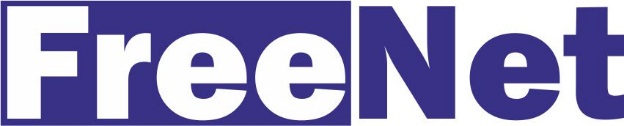 Тарифные планы для физ. лиц*- Все цены в рублях, НДС не облагается.  

1. Объем трафика не ограничен. 
2. Абонентская плата списывается равными частями каждый день. 
3. Тест драйв – услуга предоставляющая возможность попробовать наш сервис. Предоставляется промо-период – 7 календарных дней. В случае отказа от услуг необходимо передать оборудование доступа оператору.
ОператорАбонентООО «ПроСпектр»Юридический адрес:РФ, г. Красноярск, ул. Свердловская, 3д, оф. 206ИНН 2464152367 КПП 246401001ОГРН 1202400008832Р/С № 40702 810 7 2326 0002549ФИЛИАЛ "НОВОСИБИРСКИЙ" АО "АЛЬФА-БАНК"К/с 30101 810 6 0000 0000774	БИК 045004774Фактический адрес: г. Красноярск, ул. Свердловская, 3д, оф. 206                                                 /Геращенко Е.С./М.П.Ф.И.О.: ___________________________________________________________________________________________________________________________________________дата и место рождения: ______________________________________________________________________________________________________________________________Паспорт: серия__________ № _______________________________________________выдан __________________________________________________________________________________________________________________________________дата выдачи _________________________________________________________________________Адрес регистрации: _________________________________________________________________________________________________________________________________Адрес подключения: ________________________________________________________________________________________________________________________________Телефон:__________________________________________________E-mail:______________________________________________________________________/____________________________________/Подпись / расшифровка«____» _____________________________ 20____г.Стоимость предоставления доступа к сети (подключения)Порядок оплатыПри подключении, после демонстрации работоспособностиСрок предоставления доступа к сети и регистрации в сетиТарифный планСтоимость (руб./месяц)Порядок оплатыАвансовый платеж*1. Пункт оказания услуг:1. Пункт оказания услуг:1. Пункт оказания услуг:г. Красноярск, ул. Свердловская, 3д, оф, 206г. Красноярск, ул. Свердловская, 3д, оф, 2062. Телефон информационной поддержки:2. Телефон информационной поддержки:2. Телефон информационной поддержки:(391)206-10-06(391)206-10-063. Информационный ресурс в сети Интернет:3. Информационный ресурс в сети Интернет:3. Информационный ресурс в сети Интернет:http://фринет.рфhttp://фринет.рф4. Личный кабинет:4. Личный кабинет:4. Личный кабинет:http://lk.фринет.рфhttp://lk.фринет.рф5. Портал «помощи»:5. Портал «помощи»:5. Портал «помощи»:6. E-mail:6. E-mail:6. E-mail:Имя(Login)IP adressIP adressИмя(Login)VPN serverVPN serverПароль(password)DNS serverDNS serverПароль(password)Маска подсети (Mask)Маска подсети (Mask)Пароль(password)Шлюз (gateway)Шлюз (gateway)Пароль(password)MAC адрес картыMAC адрес картыОПЕРАТОР:                                                 /Геращенко Е.С./М.П.«_____»_____________________  20____  г.АБОНЕНТ:________________________/__________________________        Подпись                                     Расшифровка      «_____»_____________________  20____  г.Тарифы г. Красноярск частный секторТарифы г. Красноярск частный секторТарифы г. Красноярск частный секторТарифЦенаСкоростьОПТИМА500р.до 100 Мбит./сек.ОГО600р.до 120 Мбит./сек.ХИТ750р.до 150 Мбит./сек.УЛЬТРА950р.до 200 Мбит./сек.Тарифы г. Красноярск квартирыТарифы г. Красноярск квартирыТарифы г. Красноярск квартирыТарифЦенаСкоростьСОЦИАЛЬНЫЙ350р.до 30 Мбит./сек.ПРАКТИЧНЫЙ450р.до 70 Мбит./сек.СЕМЕЙНЫЙ580р.до 100 Мбит./сек.ProИГРОВОЙ880р.до 200 Мбит./сек.ТУРБО1 200р.до 300 Мбит./сек.Тарифы с. ЗыковоТарифы с. ЗыковоТарифы с. ЗыковоТарифЦенаСкоростьОПТИМА500р.до 100 Мбит./сек.ОГО600р.до 120 Мбит./сек.ХИТ750р.до 150 Мбит./сек.УЛЬТРА950р.до 200 Мбит./сек.Тарифы пригород КрасноярскаТарифы пригород КрасноярскаТарифы пригород КрасноярскаТарифЦенаСкоростьЭКОНОМ400р.до 10 Мбит./сек.СТАНДАРТ500р.до 20 Мбит./сек.ИГРОВОЙ600р.до 30 Мбит./сек.ПОЗИТИВНЫЙ700р.до 50 Мбит./сек.АКТИВНЫЙ800р.до 60 Мбит./сек.РЕАКТИВНЫЙ1 000р.до 70 Мбит./сек.ProРЕАКТИВНЫЙ1 200р.до 100 Мбит./сек.ООО «ПроСпектр» Г. Красноярск, ул. Свердловская, д.3Д, оф. 206.ООО «ПроСпектр» Г. Красноярск, ул. Свердловская, д.3Д, оф. 206.ООО «ПроСпектр» Г. Красноярск, ул. Свердловская, д.3Д, оф. 206.Дата заполнения: 1. Анкетные данные1. Анкетные данные1. Анкетные данные1. Анкетные данные1. Анкетные данные1. Анкетные данные1. Анкетные данные1. Анкетные данные1. Анкетные данные1. Анкетные данные1. Анкетные данные1. Анкетные данныеФамилия, Имя, ОтчествоФамилия, Имя, ОтчествоФамилия, Имя, ОтчествоФамилия, Имя, ОтчествоАдресАдресАдресАдресВид документа, удостоверяющего личностьВид документа, удостоверяющего личностьВид документа, удостоверяющего личностьВид документа, удостоверяющего личностьВид документа, удостоверяющего личностьНомерКем и когда выданКем и когда выданКем и когда выданНомер телефонаНомер телефонаНомер телефона2. Согласие на получение информации по каналам связи2. Согласие на получение информации по каналам связи2. Согласие на получение информации по каналам связи2. Согласие на получение информации по каналам связи2. Согласие на получение информации по каналам связи2. Согласие на получение информации по каналам связи2. Согласие на получение информации по каналам связи2. Согласие на получение информации по каналам связи2. Согласие на получение информации по каналам связи2. Согласие на получение информации по каналам связи2. Согласие на получение информации по каналам связи2. Согласие на получение информации по каналам связиЯ хочу получать информацию об услугах [ООО «ПроСпектр»] в виде смс-сообщений на указанный выше номер телефона Я хочу получать информацию об услугах [ООО «ПроСпектр»] в виде смс-сообщений на указанный выше номер телефона Я хочу получать информацию об услугах [ООО «ПроСпектр»] в виде смс-сообщений на указанный выше номер телефона Я хочу получать информацию об услугах [ООО «ПроСпектр»] в виде смс-сообщений на указанный выше номер телефона Я хочу получать информацию об услугах [ООО «ПроСпектр»] в виде смс-сообщений на указанный выше номер телефона Я не получаю и не хочу получать информацию об услугах [ООО «ПроСпектр»] в виде смс-сообщений на указанный выше номер телефонаЯ не получаю и не хочу получать информацию об услугах [ООО «ПроСпектр»] в виде смс-сообщений на указанный выше номер телефонаЯ не получаю и не хочу получать информацию об услугах [ООО «ПроСпектр»] в виде смс-сообщений на указанный выше номер телефонаЯ хочу получать информацию об услугах [ООО «ПроСпектр»] в виде смс-сообщений на указанный выше номер телефона Я хочу получать информацию об услугах [ООО «ПроСпектр»] в виде смс-сообщений на указанный выше номер телефона Я хочу получать информацию об услугах [ООО «ПроСпектр»] в виде смс-сообщений на указанный выше номер телефона Я хочу получать информацию об услугах [ООО «ПроСпектр»] в виде смс-сообщений на указанный выше номер телефона Я хочу получать информацию об услугах [ООО «ПроСпектр»] в виде смс-сообщений на указанный выше номер телефона Я не получаю и не хочу получать информацию об услугах [ООО «ПроСпектр»] в виде смс-сообщений на указанный выше номер телефонаЯ не получаю и не хочу получать информацию об услугах [ООО «ПроСпектр»] в виде смс-сообщений на указанный выше номер телефонаЯ не получаю и не хочу получать информацию об услугах [ООО «ПроСпектр»] в виде смс-сообщений на указанный выше номер телефонаЯ хочу получать информацию об услугах [ООО «ПроСпектр»] в виде смс-сообщений на указанный выше номер телефона Я хочу получать информацию об услугах [ООО «ПроСпектр»] в виде смс-сообщений на указанный выше номер телефона Я хочу получать информацию об услугах [ООО «ПроСпектр»] в виде смс-сообщений на указанный выше номер телефона Я хочу получать информацию об услугах [ООО «ПроСпектр»] в виде смс-сообщений на указанный выше номер телефона Я хочу получать информацию об услугах [ООО «ПроСпектр»] в виде смс-сообщений на указанный выше номер телефона Я не получаю и не хочу получать информацию об услугах [ООО «ПроСпектр»] в виде смс-сообщений на указанный выше номер телефонаЯ не получаю и не хочу получать информацию об услугах [ООО «ПроСпектр»] в виде смс-сообщений на указанный выше номер телефонаЯ не получаю и не хочу получать информацию об услугах [ООО «ПроСпектр»] в виде смс-сообщений на указанный выше номер телефонаМеня особо интересует следующая информация:Меня особо интересует следующая информация:Меня особо интересует следующая информация:Меня особо интересует следующая информация:Меня особо интересует следующая информация:Меня особо интересует следующая информация:Меня особо интересует следующая информация:Меня особо интересует следующая информация:Меня особо интересует следующая информация:Меня особо интересует следующая информация:Меня особо интересует следующая информация:Меня особо интересует следующая информация:[Предложения ООО «ПроСпектр»][Предложения ООО «ПроСпектр»][Предложения ООО «ПроСпектр»][Предложения ООО «ПроСпектр»][Информационные сообщения об услугах ООО «ПроСпектр»][Информационные сообщения об услугах ООО «ПроСпектр»][Информационные сообщения об услугах ООО «ПроСпектр»][Информационные сообщения об услугах ООО «ПроСпектр»][Информация, связанная с исполнением договора, в том числе низкий баланс, блокировка и т.д.][Информация, связанная с исполнением договора, в том числе низкий баланс, блокировка и т.д.][Информация, связанная с исполнением договора, в том числе низкий баланс, блокировка и т.д.][Информация, связанная с исполнением договора, в том числе низкий баланс, блокировка и т.д.][Рекламные сообщения об услугах ООО «ПроСпектр»][Рекламные сообщения об услугах ООО «ПроСпектр»][Рекламные сообщения об услугах ООО «ПроСпектр»][Рекламные сообщения об услугах ООО «ПроСпектр»]3. Согласие на обработку персональных данных3. Согласие на обработку персональных данных3. Согласие на обработку персональных данных3. Согласие на обработку персональных данных3. Согласие на обработку персональных данных3. Согласие на обработку персональных данных3. Согласие на обработку персональных данных3. Согласие на обработку персональных данных3. Согласие на обработку персональных данных3. Согласие на обработку персональных данных3. Согласие на обработку персональных данных3. Согласие на обработку персональных данныхЯ даю свое согласиеЯ даю свое согласиеЯ даю свое согласиеЯ даю свое согласиеЯ не даю свое согласиеЯ не даю свое согласиеЯ не даю свое согласиеЯ не даю свое согласиена обработку персональных данных, содержащихся в настоящей анкете с целью направления мне указанной выше информации, в том числе на передачу соответствующей информации лицам, привлекаемым к исполнениям указанных действий. Срок действия согласия (если предоставлено): до истечения шести месяцев с момента отзыва пользователем согласия от получения соответствующей информации.на обработку персональных данных, содержащихся в настоящей анкете с целью направления мне указанной выше информации, в том числе на передачу соответствующей информации лицам, привлекаемым к исполнениям указанных действий. Срок действия согласия (если предоставлено): до истечения шести месяцев с момента отзыва пользователем согласия от получения соответствующей информации.на обработку персональных данных, содержащихся в настоящей анкете с целью направления мне указанной выше информации, в том числе на передачу соответствующей информации лицам, привлекаемым к исполнениям указанных действий. Срок действия согласия (если предоставлено): до истечения шести месяцев с момента отзыва пользователем согласия от получения соответствующей информации.на обработку персональных данных, содержащихся в настоящей анкете с целью направления мне указанной выше информации, в том числе на передачу соответствующей информации лицам, привлекаемым к исполнениям указанных действий. Срок действия согласия (если предоставлено): до истечения шести месяцев с момента отзыва пользователем согласия от получения соответствующей информации.на обработку персональных данных, содержащихся в настоящей анкете с целью направления мне указанной выше информации, в том числе на передачу соответствующей информации лицам, привлекаемым к исполнениям указанных действий. Срок действия согласия (если предоставлено): до истечения шести месяцев с момента отзыва пользователем согласия от получения соответствующей информации.на обработку персональных данных, содержащихся в настоящей анкете с целью направления мне указанной выше информации, в том числе на передачу соответствующей информации лицам, привлекаемым к исполнениям указанных действий. Срок действия согласия (если предоставлено): до истечения шести месяцев с момента отзыва пользователем согласия от получения соответствующей информации.на обработку персональных данных, содержащихся в настоящей анкете с целью направления мне указанной выше информации, в том числе на передачу соответствующей информации лицам, привлекаемым к исполнениям указанных действий. Срок действия согласия (если предоставлено): до истечения шести месяцев с момента отзыва пользователем согласия от получения соответствующей информации.на обработку персональных данных, содержащихся в настоящей анкете с целью направления мне указанной выше информации, в том числе на передачу соответствующей информации лицам, привлекаемым к исполнениям указанных действий. Срок действия согласия (если предоставлено): до истечения шести месяцев с момента отзыва пользователем согласия от получения соответствующей информации.на обработку персональных данных, содержащихся в настоящей анкете с целью направления мне указанной выше информации, в том числе на передачу соответствующей информации лицам, привлекаемым к исполнениям указанных действий. Срок действия согласия (если предоставлено): до истечения шести месяцев с момента отзыва пользователем согласия от получения соответствующей информации.на обработку персональных данных, содержащихся в настоящей анкете с целью направления мне указанной выше информации, в том числе на передачу соответствующей информации лицам, привлекаемым к исполнениям указанных действий. Срок действия согласия (если предоставлено): до истечения шести месяцев с момента отзыва пользователем согласия от получения соответствующей информации.на обработку персональных данных, содержащихся в настоящей анкете с целью направления мне указанной выше информации, в том числе на передачу соответствующей информации лицам, привлекаемым к исполнениям указанных действий. Срок действия согласия (если предоставлено): до истечения шести месяцев с момента отзыва пользователем согласия от получения соответствующей информации.на обработку персональных данных, содержащихся в настоящей анкете с целью направления мне указанной выше информации, в том числе на передачу соответствующей информации лицам, привлекаемым к исполнениям указанных действий. Срок действия согласия (если предоставлено): до истечения шести месяцев с момента отзыва пользователем согласия от получения соответствующей информации.4. Порядок отзыва согласия на обработку персональных данных: для отзыва согласия на обработку персональных данных необходимо подать соответствующее заявление в письменной форме по месту нахождения [ООО «ПроСпектр»] не менее чем за 30 дней до момента отзыва соответствующего согласия. После отзыва согласия персональные данные используются только в целях, предусмотренных законодательством.4. Порядок отзыва согласия на обработку персональных данных: для отзыва согласия на обработку персональных данных необходимо подать соответствующее заявление в письменной форме по месту нахождения [ООО «ПроСпектр»] не менее чем за 30 дней до момента отзыва соответствующего согласия. После отзыва согласия персональные данные используются только в целях, предусмотренных законодательством.4. Порядок отзыва согласия на обработку персональных данных: для отзыва согласия на обработку персональных данных необходимо подать соответствующее заявление в письменной форме по месту нахождения [ООО «ПроСпектр»] не менее чем за 30 дней до момента отзыва соответствующего согласия. После отзыва согласия персональные данные используются только в целях, предусмотренных законодательством.4. Порядок отзыва согласия на обработку персональных данных: для отзыва согласия на обработку персональных данных необходимо подать соответствующее заявление в письменной форме по месту нахождения [ООО «ПроСпектр»] не менее чем за 30 дней до момента отзыва соответствующего согласия. После отзыва согласия персональные данные используются только в целях, предусмотренных законодательством.4. Порядок отзыва согласия на обработку персональных данных: для отзыва согласия на обработку персональных данных необходимо подать соответствующее заявление в письменной форме по месту нахождения [ООО «ПроСпектр»] не менее чем за 30 дней до момента отзыва соответствующего согласия. После отзыва согласия персональные данные используются только в целях, предусмотренных законодательством.4. Порядок отзыва согласия на обработку персональных данных: для отзыва согласия на обработку персональных данных необходимо подать соответствующее заявление в письменной форме по месту нахождения [ООО «ПроСпектр»] не менее чем за 30 дней до момента отзыва соответствующего согласия. После отзыва согласия персональные данные используются только в целях, предусмотренных законодательством.4. Порядок отзыва согласия на обработку персональных данных: для отзыва согласия на обработку персональных данных необходимо подать соответствующее заявление в письменной форме по месту нахождения [ООО «ПроСпектр»] не менее чем за 30 дней до момента отзыва соответствующего согласия. После отзыва согласия персональные данные используются только в целях, предусмотренных законодательством.4. Порядок отзыва согласия на обработку персональных данных: для отзыва согласия на обработку персональных данных необходимо подать соответствующее заявление в письменной форме по месту нахождения [ООО «ПроСпектр»] не менее чем за 30 дней до момента отзыва соответствующего согласия. После отзыва согласия персональные данные используются только в целях, предусмотренных законодательством.4. Порядок отзыва согласия на обработку персональных данных: для отзыва согласия на обработку персональных данных необходимо подать соответствующее заявление в письменной форме по месту нахождения [ООО «ПроСпектр»] не менее чем за 30 дней до момента отзыва соответствующего согласия. После отзыва согласия персональные данные используются только в целях, предусмотренных законодательством.4. Порядок отзыва согласия на обработку персональных данных: для отзыва согласия на обработку персональных данных необходимо подать соответствующее заявление в письменной форме по месту нахождения [ООО «ПроСпектр»] не менее чем за 30 дней до момента отзыва соответствующего согласия. После отзыва согласия персональные данные используются только в целях, предусмотренных законодательством.4. Порядок отзыва согласия на обработку персональных данных: для отзыва согласия на обработку персональных данных необходимо подать соответствующее заявление в письменной форме по месту нахождения [ООО «ПроСпектр»] не менее чем за 30 дней до момента отзыва соответствующего согласия. После отзыва согласия персональные данные используются только в целях, предусмотренных законодательством.4. Порядок отзыва согласия на обработку персональных данных: для отзыва согласия на обработку персональных данных необходимо подать соответствующее заявление в письменной форме по месту нахождения [ООО «ПроСпектр»] не менее чем за 30 дней до момента отзыва соответствующего согласия. После отзыва согласия персональные данные используются только в целях, предусмотренных законодательством.5. Я подтверждаю, что все указанные в настоящей анкете данные верны, подтверждаю что указанный выше номер является моим номером телефона, выделенным мне оператором сотовой связи, и готов возместить любой ущерб, который может быть причинен в связи с указанием мной некорректных данных в настоящей анкете в полном объеме.5. Я подтверждаю, что все указанные в настоящей анкете данные верны, подтверждаю что указанный выше номер является моим номером телефона, выделенным мне оператором сотовой связи, и готов возместить любой ущерб, который может быть причинен в связи с указанием мной некорректных данных в настоящей анкете в полном объеме.5. Я подтверждаю, что все указанные в настоящей анкете данные верны, подтверждаю что указанный выше номер является моим номером телефона, выделенным мне оператором сотовой связи, и готов возместить любой ущерб, который может быть причинен в связи с указанием мной некорректных данных в настоящей анкете в полном объеме.5. Я подтверждаю, что все указанные в настоящей анкете данные верны, подтверждаю что указанный выше номер является моим номером телефона, выделенным мне оператором сотовой связи, и готов возместить любой ущерб, который может быть причинен в связи с указанием мной некорректных данных в настоящей анкете в полном объеме.5. Я подтверждаю, что все указанные в настоящей анкете данные верны, подтверждаю что указанный выше номер является моим номером телефона, выделенным мне оператором сотовой связи, и готов возместить любой ущерб, который может быть причинен в связи с указанием мной некорректных данных в настоящей анкете в полном объеме.5. Я подтверждаю, что все указанные в настоящей анкете данные верны, подтверждаю что указанный выше номер является моим номером телефона, выделенным мне оператором сотовой связи, и готов возместить любой ущерб, который может быть причинен в связи с указанием мной некорректных данных в настоящей анкете в полном объеме.5. Я подтверждаю, что все указанные в настоящей анкете данные верны, подтверждаю что указанный выше номер является моим номером телефона, выделенным мне оператором сотовой связи, и готов возместить любой ущерб, который может быть причинен в связи с указанием мной некорректных данных в настоящей анкете в полном объеме.5. Я подтверждаю, что все указанные в настоящей анкете данные верны, подтверждаю что указанный выше номер является моим номером телефона, выделенным мне оператором сотовой связи, и готов возместить любой ущерб, который может быть причинен в связи с указанием мной некорректных данных в настоящей анкете в полном объеме.5. Я подтверждаю, что все указанные в настоящей анкете данные верны, подтверждаю что указанный выше номер является моим номером телефона, выделенным мне оператором сотовой связи, и готов возместить любой ущерб, который может быть причинен в связи с указанием мной некорректных данных в настоящей анкете в полном объеме.5. Я подтверждаю, что все указанные в настоящей анкете данные верны, подтверждаю что указанный выше номер является моим номером телефона, выделенным мне оператором сотовой связи, и готов возместить любой ущерб, который может быть причинен в связи с указанием мной некорректных данных в настоящей анкете в полном объеме.5. Я подтверждаю, что все указанные в настоящей анкете данные верны, подтверждаю что указанный выше номер является моим номером телефона, выделенным мне оператором сотовой связи, и готов возместить любой ущерб, который может быть причинен в связи с указанием мной некорректных данных в настоящей анкете в полном объеме.5. Я подтверждаю, что все указанные в настоящей анкете данные верны, подтверждаю что указанный выше номер является моим номером телефона, выделенным мне оператором сотовой связи, и готов возместить любой ущерб, который может быть причинен в связи с указанием мной некорректных данных в настоящей анкете в полном объеме.	(подпись)						(фамилия, имя, отчество)	(подпись)						(фамилия, имя, отчество)	(подпись)						(фамилия, имя, отчество)	(подпись)						(фамилия, имя, отчество)	(подпись)						(фамилия, имя, отчество)	(подпись)						(фамилия, имя, отчество)	(подпись)						(фамилия, имя, отчество)	(подпись)						(фамилия, имя, отчество)	(подпись)						(фамилия, имя, отчество)	(подпись)						(фамилия, имя, отчество)	(подпись)						(фамилия, имя, отчество)	(подпись)						(фамилия, имя, отчество)